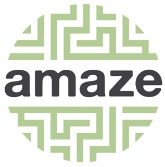 Amaze Job DescriptionBackgroundAmaze is a Sussex based charity that supports families with children and young people with special educational needs and disabilities (SEND). Amaze manages the statutory disability registers for Brighton and Hove City Council (Compass Brighton and Hove) and West Sussex County Council (Compass West Sussex) and offers all children and young people on those registers (aged 0-25) a free leisure incentives card, the Compass Card, giving them discounts and special deals in their local area.Main Purpose of the Job:	To provide administrative support to the Compass service in Amaze, including maintaining systems for families to register their disabled children or young people on the Charitylog database, data entry and handling membership enquiries.To assist with the distribution of information to parent carers and other service users.To contribute to other administration tasks for the Compass Team.Systems administrationTo input from new registrations and renewals to both Compass registers on the Amaze Charitylog database, entering large amounts of data and ensuring accuracyTo process and send out Compass Cards and related informationTo maintain the Compass paper and electronic filing systemsTo assist the Database and Monitoring Manager in ensuring integrity of data is maintainedTo ensure that confidentiality of data is maintained and that data protection principles are followed at all times Membership administrationTo respond to queries from families about Compass Brighton and Hove and Compass West Sussex, and the related Compass Cards.To send emails/letters and other information to parent carers regarding their Compass registrationsTo contact parent carers and young people when necessary to obtain additional information regarding Compass registrationsTo attend events and meetings to liaise with parent carers and othersTo assist with the assessment of eligibility for Compass registration formsTo co-ordinate information mail-outs to Compass families, including the reproduction of leaflets, photocopying materials and franking/postingOther General Responsibilities:To carry out other data entry on the Amaze Charitylog database, such as parent carer information and Amaze service outcomes data.To provide some office cover for other Amaze administrators when appropriateTo provide a good level of customer service to telephone, social media and email enquirersTo attend supervision, training & staff meetings as requiredTo carry out other duties appropriate to the role and responsibilities as may be delegated by the Database ManagerTo work within the framework of all Amaze policies and proceduresPerson SpecificationExperienceExperience of data entry and the use of database systems to record informationExperience of using MS OfficeExperience of using Internet, social media and email systems, including MS OutlookExperience of using office filing and archiving systems Experience of using office equipment such as printers, document scanners and photocopiersExperience of liaising with service users or outside agenciesExperience of working with services for families of children and young people with SEND (desirable)Skills, abilities and personal qualitiesExcellent customer services skills, able to deal with queries and resolve them effectively, with sensitivity and awareness of challenges facing parents carersExcellent written and verbal communication skillsGood IT skills and familiarity with software for word processing and data processingA good understanding of the need for accuracy in data entryA good understanding of the importance of confidentiality and the principles of data protectionA commitment to team workingAbility to prioritise workload and meet deadlinesA good understanding of the issues faced by families of children and young people with special educational needs and/or disabilitiesAbility to demonstrate understanding of equal opportunities and the value of inclusion and diversity.Job Title:	Compass Administrator Grade:NJC Scale Point 20-23 (£19,430 - £21,693 pro rata)Responsible to:Database and Monitoring ManagerHours of work:	21-25 hoursAnnual Leave:	25 days pro rataLocation:Brighton & Hove, with occasional travel to West and East SussexContractFixed-term for one year, with likelihood of extension subject to funding